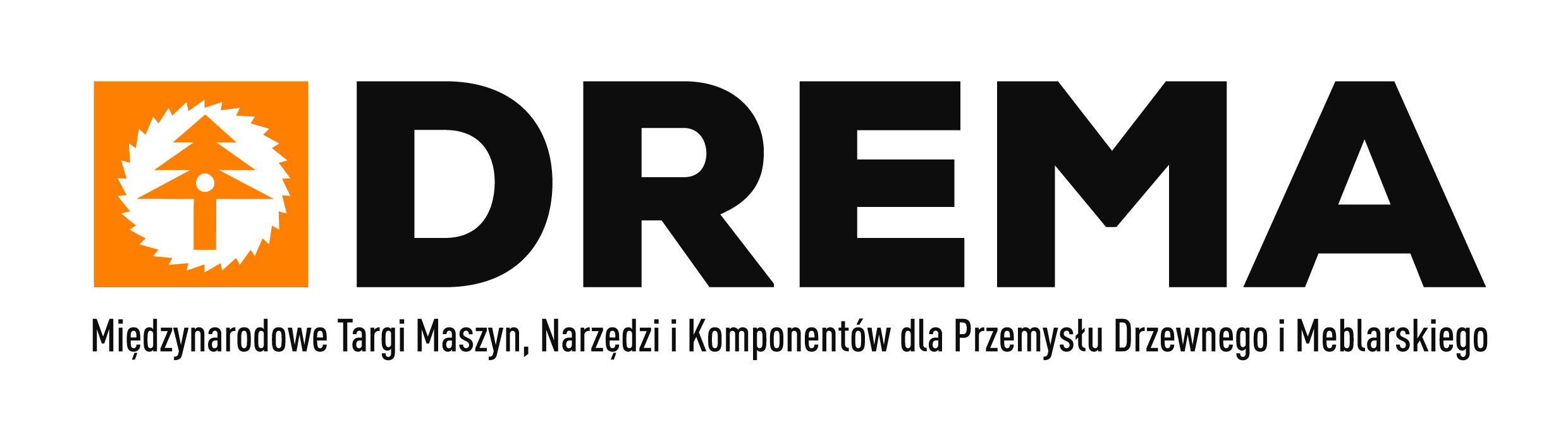 DREMA - globalnie rozpoznawalna markaTargi DREMA 2020, idąc z duchem czasu, zmieniają się! Przede wszystkim siłą wydarzenia jest wszechstronność ekspozycji dzięki połączeniu projektów DREMA, Furnica i Sofab. Funkcjonujące do tej pory samodzielnie FURNICA Międzynarodowe Targi Komponentów Do Produkcji Mebli oraz SOFAB Międzynarodowe Targi Materiałów Obiciowych i Komponentów Do Produkcji Mebli Tapicerowanych od edycji w 2020 roku stają się integralną częścią targów DREMA, zapewniając uczestnikom holistyczne zaprezentowanie rozwiązań technologicznych dla przemysłu drzewnego i meblarskiego (od surowców, materiałów i komponentów do zaawansowanych technologicznie maszyn i urządzeń do produkcji mebli). W dniach 15-18 września 2020 w Poznaniu pod jednym, globalnie rozpoznawalnym brandem z nową nazwą – DREMA Międzynarodowe Targi Maszyn, Narzędzi i Komponentów Dla Przemysłu Drzewnego i Meblarskiego, będziemy kreować przyszłość wraz z liderami rynku i renomowanymi markami.DREMA Międzynarodowe Targi Maszyn, Narzędzi i Komponentów Dla Przemysłu Drzewnego i Meblarskiego, 15-18 września 2020, Międzynarodowe Targi Poznańskie – zapraszamy!Więcej na www.drema.pl.| Kontakt dla mediów:Aleksandra Janygatel. +48 61 869 2376tel. kom. +48 693 028 109
aleksandra.janyga@grupamtp.pl